Publicado en  el 15/03/2014 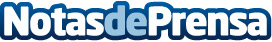 Kia brinda su apoyo a la Fundación Rafa Nadal en el “Rafa Nadal Tour by MAPFRE”Datos de contacto:KIANota de prensa publicada en: https://www.notasdeprensa.es/kia-brinda-su-apoyo-a-la-fundacion-rafa-nadal_1 Categorias: Automovilismo Industria Automotriz http://www.notasdeprensa.es